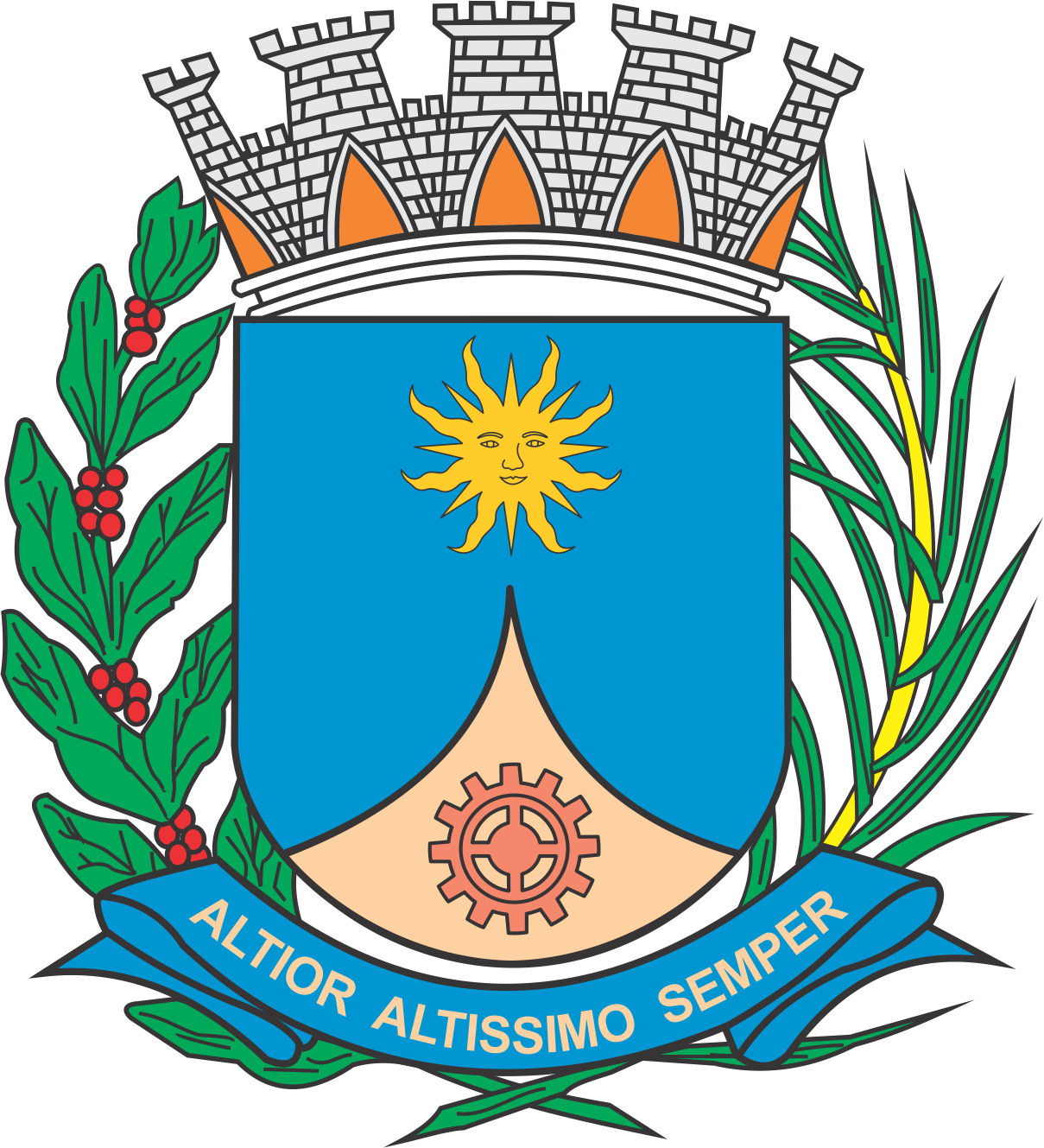 CÂMARA MUNICIPAL DE ARARAQUARAAUTÓGRAFO NÚMERO 118/2019PROJETO DE LEI NÚMERO 156/2019Dispõe sobre a abertura de crédito adicional suplementar e dá outras providências.		Art. 1º  Fica o Poder Executivo autorizado a abrir um crédito adicional suplementar, até o limite de R$ 830.367,62 (oitocentos e trinta mil, trezentos e sessenta e sete reais e sessenta e dois centavos), para atender despesas com folha de pagamento e obrigações patronais das escolinhas de esportes, conforme demonstrativo abaixo:		Art. 2º  O crédito autorizado no art. 1º desta lei será coberto com recursos orçamentários provenientes de anulação parcial das dotações abaixo especificadas: 		Art. 3º  Fica incluso o presente crédito adicional suplementar na Lei nº 9.138, de 29 de novembro de 2017 (Plano Plurianual - PPA), na Lei nº 9.320, de 18 de julho de 2018 (Lei de Diretrizes Orçamentárias - LDO), e na Lei nº 9.443, de 21 de dezembro de 2018 (Lei Orçamentária Anual - LOA).		Art. 4º  Esta lei entra em vigor na data de sua publicação.		CÂMARA MUNICIPAL DE ARARAQUARA, aos 24 (vinte e quatro) dias do mês de abril do ano de 2019 (dois mil e dezenove).TENENTE SANTANAPresidente02PODER EXECUTIVOPODER EXECUTIVOPODER EXECUTIVOPODER EXECUTIVO02.12SECRETARIA MUNICIPAL DE ESPORTE E LAZERSECRETARIA MUNICIPAL DE ESPORTE E LAZERSECRETARIA MUNICIPAL DE ESPORTE E LAZERSECRETARIA MUNICIPAL DE ESPORTE E LAZER02.12.01COORDENADORIA EXECUTIVA DE ESPORTE E LAZERCOORDENADORIA EXECUTIVA DE ESPORTE E LAZERCOORDENADORIA EXECUTIVA DE ESPORTE E LAZERCOORDENADORIA EXECUTIVA DE ESPORTE E LAZERFUNCIONAL PROGRAMÁTICAFUNCIONAL PROGRAMÁTICAFUNCIONAL PROGRAMÁTICAFUNCIONAL PROGRAMÁTICAFUNCIONAL PROGRAMÁTICA2727Desporto e Lazer27.81227.812Desporto Comunitário27.812.003627.812.0036Escolinhas de Esportes27.812.0036.227.812.0036.2Atividade27.812.0036.2.01727.812.0036.2.017Manutenção das AtividadesR$830.367,62CATEGORIA ECONÔMICACATEGORIA ECONÔMICACATEGORIA ECONÔMICACATEGORIA ECONÔMICACATEGORIA ECONÔMICA3.1.90.113.1.90.11Vencimentos e Vantagens Fixas - Pessoal CivilR$627.669,483.1.90.133.1.90.13Obrigações PatronaisR$202.698,14FONTE DE RECURSOFONTE DE RECURSO01 – Próprio01 – Próprio01 – Próprio02PODER EXECUTIVOPODER EXECUTIVOPODER EXECUTIVOPODER EXECUTIVO02.08SECRETARIA MUNICIPAL DE OBRAS E SERVIÇOS PÚBLICOSSECRETARIA MUNICIPAL DE OBRAS E SERVIÇOS PÚBLICOSSECRETARIA MUNICIPAL DE OBRAS E SERVIÇOS PÚBLICOSSECRETARIA MUNICIPAL DE OBRAS E SERVIÇOS PÚBLICOS02.08.01COORDENADORIA EXECUTIVA DAS OBRAS PÚBLICASCOORDENADORIA EXECUTIVA DAS OBRAS PÚBLICASCOORDENADORIA EXECUTIVA DAS OBRAS PÚBLICASCOORDENADORIA EXECUTIVA DAS OBRAS PÚBLICASFUNCIONAL PROGRAMÁTICAFUNCIONAL PROGRAMÁTICAFUNCIONAL PROGRAMÁTICAFUNCIONAL PROGRAMÁTICAFUNCIONAL PROGRAMÁTICA1515Urbanismo15.45115.451Infraestrutura Urbana15.451.006515.451.0065Construção, Manutenção, Ampliação e Conservação do Sistema Viário15.451.0065.215.451.0065.2Atividade15.451.0065.2.16115.451.0065.2.161Recapeamento AsfálticoR$415.183,81CATEGORIA ECONÔMICACATEGORIA ECONÔMICACATEGORIA ECONÔMICACATEGORIA ECONÔMICACATEGORIA ECONÔMICA3.3.90.303.3.90.30Material de ConsumoR$415.183,81FONTE DE RECURSOFONTE DE RECURSO01 - Próprio01 - Próprio01 - PróprioFUNCIONAL PROGRAMÁTICAFUNCIONAL PROGRAMÁTICAFUNCIONAL PROGRAMÁTICAFUNCIONAL PROGRAMÁTICAFUNCIONAL PROGRAMÁTICA1515Urbanismo15.45115.451Infraestrutura Urbana15.451.006515.451.0065Construção, Manutenção, Ampliação e Conservação do Sistema Viário15.451.0065.215.451.0065.2Atividade15.451.0065.2.16215.451.0065.2.162Serviços de “Tapa-Buraco”R$415.183,81CATEGORIA ECONÔMICACATEGORIA ECONÔMICACATEGORIA ECONÔMICACATEGORIA ECONÔMICACATEGORIA ECONÔMICA3.3.90.303.3.90.30Material de ConsumoR$207.591,903.3.90.393.3.90.39Outros Serviços de Terceiros - Pessoa JurídicaR$207.591,91FONTE DE RECURSOFONTE DE RECURSO01 - Próprio01 - Próprio01 - Próprio